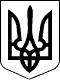 УКРАЇНАВЕРБСЬКА СІЛЬСЬКА РАДАЧЕЧЕЛЬНИЦЬКОГО РАЙОНУ ВІННИЦЬКОЇ ОБЛАСТІРОЗПОРЯДЖЕННЯвід  04.03.2019 р.                                                                                                                 № 10  Про внесення змін до Вербського сільського бюджету на 2019 рік        Відповідно до ст. 78 Бюджетного Кодексу України ( із змінами), рішення 24 сесії 7 скликання    № 312 від 12.12.2018 р. « Про Вербський сільський бюджет на 2019 рік» внести зміни до сільського бюджету на березень місяць 2019 року з о б о в ‘ я з у ю:       1. Внести зміни до  помісячного розпису асигнувань загального фонду по видатках:      КПК 0113242 « Інші заходи у сфері соціального захисту і соціального забезпечення»КЕКВ 2730 « Інші виплати населенню»  у сумі 6000,00 грн.,  лютий місяць + 1100,00 грн.,  березень місяць 4900,00 грн., серпень місяць – 6000,00 грн.      КПК 0116030 « Організація благоустрою населених пунктів»КЕКВ 2273 « Оплата електроенергії»  лютий місяць – 1100,00 грн. серпень місяць + 1100,00 грн.       КПК 0117461 «Утримання та розвиток автомобільних доріг та дорожньої  інфраструктури за рахунок коштів місцевого бюджетуКЕКВ 2240 « Оплата послуг ( крім комунальних) » березень  місяць – 4900,00 грн., серпень місяць + 4900,00 грн.       2. Дане розпорядження винести на розгляд та затвердження сесії сільської ради.     3. Контроль за виконанням даного розпорядження  залишаю за собою.Сільський голова                                                                                                    С. БЛИНДУР